John Kuyt (voorzitter)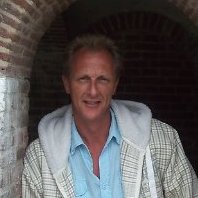 Paul Britton (penningmeester)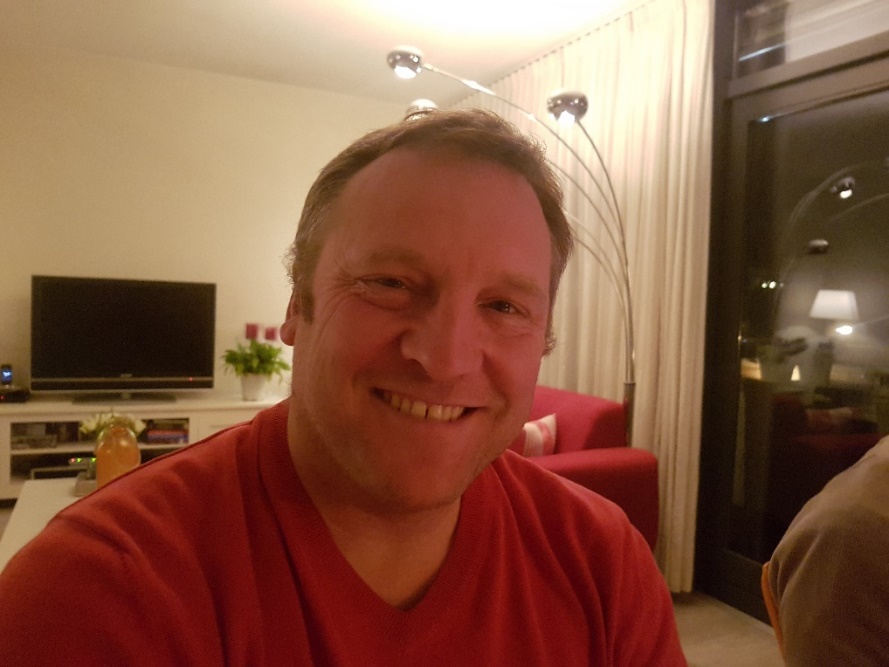 Michel Boelens
(bestuurslid)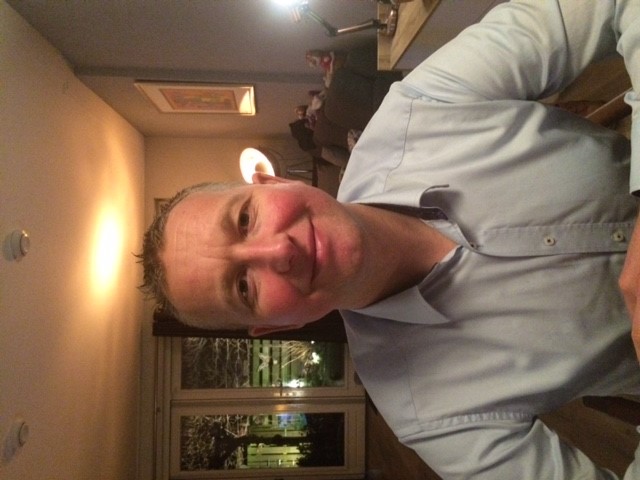 Erik Mulder
(bestuurslid)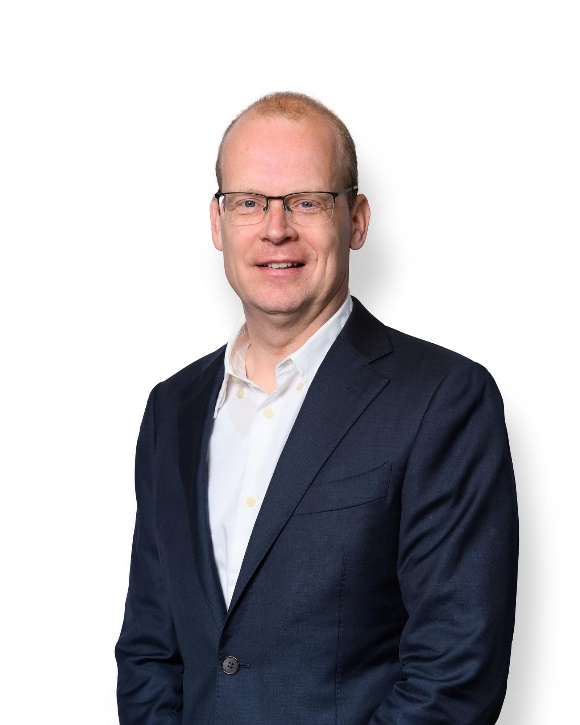 Thecla Ooteman
(secretaris)
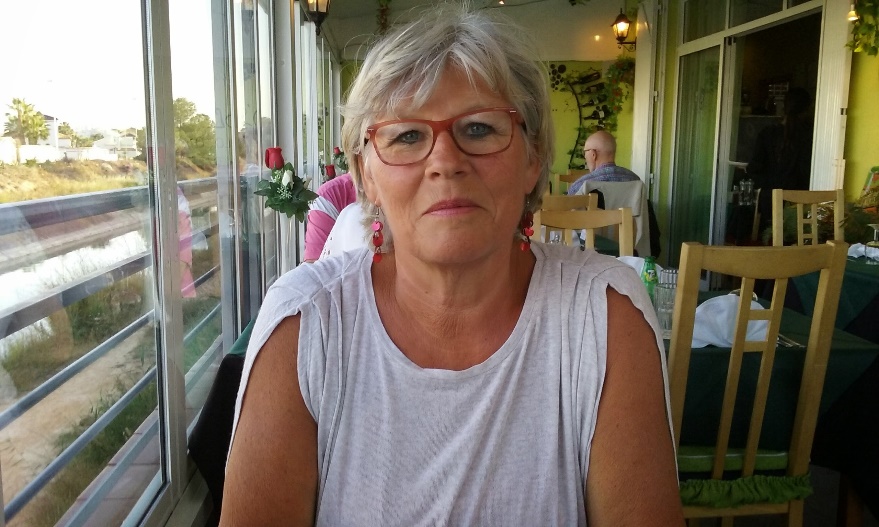 Richard Out
(bestuurslid)